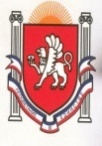 Республика КрымБелогорский   районБогатовский сельский совет61 сессия 1 созываРЕШЕНИЕ28  декабря  2017 года                                                                                     № 402О внесении изменений вУстав муниципального образования Богатовскоесельское поселение Белогорского района Республики КрымРассмотрев Информацию Прокуратуры Белогорского района от 30.10.2017 № 7-06/7158/1исх-17,  от 13.12.2017 № 7-09/9120исх-17 «О необходимости внесения изменений в Уставы муниципальных образований в связи с изменениями федерального законодательства», в целях приведения Устава муниципального образования Богатовского сельского поселения Белогорского района Республики Крым в соответствии с действующим законодательством, Богатовский сельский совет РЕШИЛ: 1. Внести следующие изменения в Устав муниципального образования Богатовское сельское поселение Белогорского района Республики Крым (далее – Устав):1.1. Пункт 5 части 1 статьи 5 Устава исключить.1.2. Часть 3 статьи 19 Устава дополнить пунктом 2.1 следующего содержания:«2.1) проект стратегии социально-экономического развития муниципального образования;».1.3. В пункте 3 части 3 статьи 19 Устава слова «проекты планов и программ развития муниципального образования,» исключить.1.4. Статью 31 Устава дополнить частью 5 следующего содержания:«5. Органы местного самоуправления определяют специально отведенные места для проведения встреч депутатов с избирателями, а также определяют перечень помещений, предоставляемых органами местного самоуправления для проведения встреч депутатов с избирателями, и порядок их предоставления.».1.5. Пункт 5 части 1 статьи 33 Устава изложить в следующей редакции:«5) утверждение стратегии социально-экономического развития муниципального образования;».1.6. Статью 46 Устава дополнить частью 4 следующего содержания:«4. В случае досрочного прекращения полномочий председателя Богатовского сельского совета  избрание председателя Богатовского сельского совета , избираемого Богатовским сельским советом из своего состава, осуществляется не позднее чем через шесть месяцев со дня такого прекращения полномочий.При этом если до истечения срока полномочий Богатовского сельского совета осталось менее шести месяцев, избрание председателя Богатовского сельского совета  из состава Богатовского сельского совета осуществляется на первом заседании вновь избранного Богатовского сельского совета.1.7. Пункт 1 части 1 статьи 49 Устава дополнить абзацем шестым следующего содержания:«- осуществляет полномочия в сфере стратегического планирования, предусмотренными Федеральным законом от 28 июня 2014 года N 172-ФЗ "О стратегическом планировании в Российской Федерации".».1.8. Абзац третий пункта 1 статьи 49 Устава изложить в следующей редакции:«- обеспечивает исполнение бюджета Поселения;».1.9. Абзац пятый пункта 1 статьи 49 Устава изложить в следующей редакции:«- организует сбор статистических показателей, характеризующих состояние экономики и социальной сферы муниципального образования, и предоставление указанных данных органам государственной власти в порядке, установленном Правительством Российской Федерации;».1.10.  Часть 3 статьи 66 Устава изложить в следующей редакции:«3. Муниципальные нормативные правовые акты, затрагивающие права, свободы и обязанности человека и гражданина, устанавливающие правовой статус организаций, учредителем которых выступает муниципальное образование, а также соглашения, заключаемые между органами местного самоуправления, вступают в силу после их официального опубликования (обнародования).».1.11. Статью 82 Устава дополнить частями 6-7 следующего содержания:«6. Изменения и дополнения в Устав Поселения вносятся муниципальным правовым актом, который может оформляться:1) решением Богатовского сельского совета, подписанным главой Богатовского сельского поселения, исполняющим полномочия председателя Богатовского сельского совета; 2) отдельным нормативным правовым актом, принятым Богатовским сельским советом и подписанным главой Богатовского сельского поселения. В этом случае на данном правовом акте проставляются реквизиты решения Богатовского сельского совета о его принятии. Включение в такое решение Богатовского сельского совета  переходных положений и (или) норм о вступлении в силу изменений и дополнений, вносимых в Устав Поселения, не допускается.7. Изложение Устава Поселения в новой редакции муниципальным правовым актом о внесении изменений и дополнений в Устав Поселения не допускается. В этом случае принимается новый Устав Поселения, а ранее действующий Устав Поселения и муниципальные правовые акты о внесении в него изменений и дополнений признаются утратившими силу со дня вступления в силу нового Устава Поселения».2. Председателю Богатовского сельского совета - главе администрации Богатовского сельского поселения  Латыш С. А. направить настоящее решение в Главное управление Министерства юстиции Российской Федерации по Республике Крым и Севастополю для государственной регистрации в порядке, установленном законодательством Российской Федерации.3. После государственной регистрации обнародовать настоящее решение путем официального обнародования на официальном Портале Правительства Республики Крым на странице Белогорского муниципального района belogorskiy.rk.gov.ru в разделе – Муниципальные образования района, подразделе – Богатовское сельское поселение, а также на информационном стенде Богатовского сельского поселения Белогорского района Республики Крым  и вступает в силу с момента обнародования.4. Пункт 1.1. настоящего решения вступает в силу с 01 января 2018 года.5. Контроль за исполнением настоящего решения оставляю за собой.Председатель Богатовского сельского совета -глава администрации Богатовского сельского поселения                            С.А. Латыш 